12th AnnualMINI MINERS CLASSIC3RD, 4TH, 5TH & 6th GradeBOYS BASKETBALL TOURNAMENTMarch 16-19, 2023Negaunee Middle School102 W Case St, Negaunee MI 49866(Enter gym off parking lot entrance near E Peck St)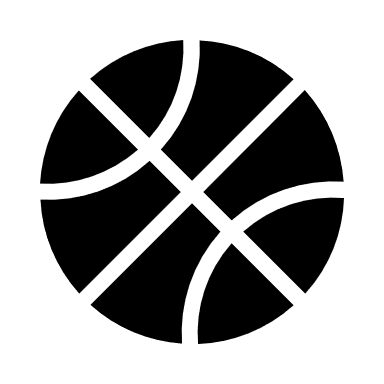 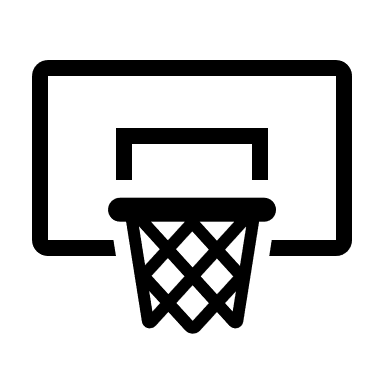 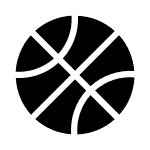 Games to be played at Negaunee Middle SchoolPool play bracket will be used if right number of teams enter; if not, double elimination will be used.NO basketballs to be brought in the gym.  Warm up and game balls providedOne game played in the gym at a time, allowing for full bleachers and an enjoyable experience for spectatorsConcessions available each day (no carry-ins allowed)LOCAL TEAMS can expect to play Thursday or Friday evening if necessaryBest efforts will be made for teams traveling from out of town to only play Saturday and SundayTournament T-shirts & Medals for 1st place;  Medals for 2nd placeENTRY FEE: $175.00 PER TEAM (CHECKS PAYABLE TO: Brad Harvala)  SEND REGISTRATION ROSTER AND ENTRY FEE TO: Brad Harvala52 Grimes RoadNegaunee, MI 49866 E-Mail: bradharvala@hotmail.com *Please RESERVE your spot before sending roster/entry by email, text or phone: bradharvala@hotmail.com or (906) 869-9569Tournament hosted by the 5th grade Mini Miners12th Annual Mini Miners ClassicBoys Basketball Tournament RULES 2023Team rosters may consist of more than 12 players; however, a maximum of 12 T-shirts and medals will be given to the 1st place teams. Second place team will receive medals. Team rosters must be submitted and only those on the roster are eligible to play. A player can be on only one roster. Each Team must provide a volunteer to serve at the scorer’s table for each game. Players must have numbered jerseys or t-shirts. Destruction of property by a member or members of a team will disqualify that team and reimbursement of costs will be required. Basketballs will NOT be allowed to enter the building. Each team will be provided 2 balls for warm-ups. Teams will be present at least one-half hour prior to their games scheduled start time with their line-ups. Games may start up to 10 minutes early. NO ONE is allowed on the court during half-time or between games. There will be no shooting by players or anyone not involved in the game in progress. Players may only play for one team. Players may “play up” with a higher grade level. The first game a player participates in will be the level they must play in the whole tournament. All players must play a minimum of 4 minutes per game. Games will consist of two 20-minute halves with a running clock. The clock will stop under 2 minutes. There will be two time-outs per half per team. There will be a 5-minute warm-up period and a 5-minute intermission. Warm-ups and/or intermission may vary to keep the tournament on schedule. One 2-minute overtime period will be played if necessary. Each team will be allowed one additional time-out. If the game is still tied, each coach will select five players from their team, and there will be a free-throw “shoot-out” to determine a winner. Each player will shoot one free throw. The team with the most free-throws made will be declared the winner. The “shoot-out” will continue until a winner is determined. Coaches do NOT have to select 5 different players each time. Disqualified players are NOT eligible to participate in a “shoot-out”. Pressing will be allowed in the last 2 minutes of each half only for the 6th Grade teams. No team will be allowed to press if they are ahead by 10 or more points. There will be no pressing for 3rd, 4th, and 5th Grades!!!! All other rules not covered above will be the same as those used by the MHSAA. Team expenses and liabilities for any player’s injuries cannot be assumed by Negaunee Public Schools or State of Michigan. No zone defenses can be played. NOTE: 6th grade teams may employ a zone press during the final 2 minutes of each half, but must fall back into a man-to-man defense after the ball crosses the center line. Zone defense calls will give 2 points and the ball to the non-offending team. Tie-breaking rules to determine the winner of each pool will be as follows: Head-to-head record Fewest points allowed Highest points scored A free throw “shoot-out” if teams are present, otherwise, a coin-toss by the tournament directorAny decision of the tournament director, referees, or the tournament committee is final and without appeal in case of disputes.Mini Miners Classic Boys Basketball Tournament March 16-19, 2023Location: Negaunee Middle School Entry Fee: $175 per team made payable to Brad Harvala*Please RESERVE your spot before mailing entry fee/roster*Once confirmed, mail this completed sheet, along with payment (check) payable to:     	Brad Harvala52 Grimes RdNegaunee, MI 49866 TOURNAMENT DIRECTORS: Brad Harvala(906) 869-9569 Brad (Call or text)bradharvala@hotmail.com2023 Mini Miner’s Classic Boys’ Basketball Tournament Application Team Name and Grade Level____________________________________Coach: _____________________________________________________Phone: (___) ___________ Email address: __________________________TEAM ROSTER (name and number):1._____________________________2._____________________________3._____________________________4._____________________________5._____________________________6._____________________________7._____________________________8._____________________________9._____________________________10.____________________________11.____________________________12.____________________________